            АННОТАЦИЯ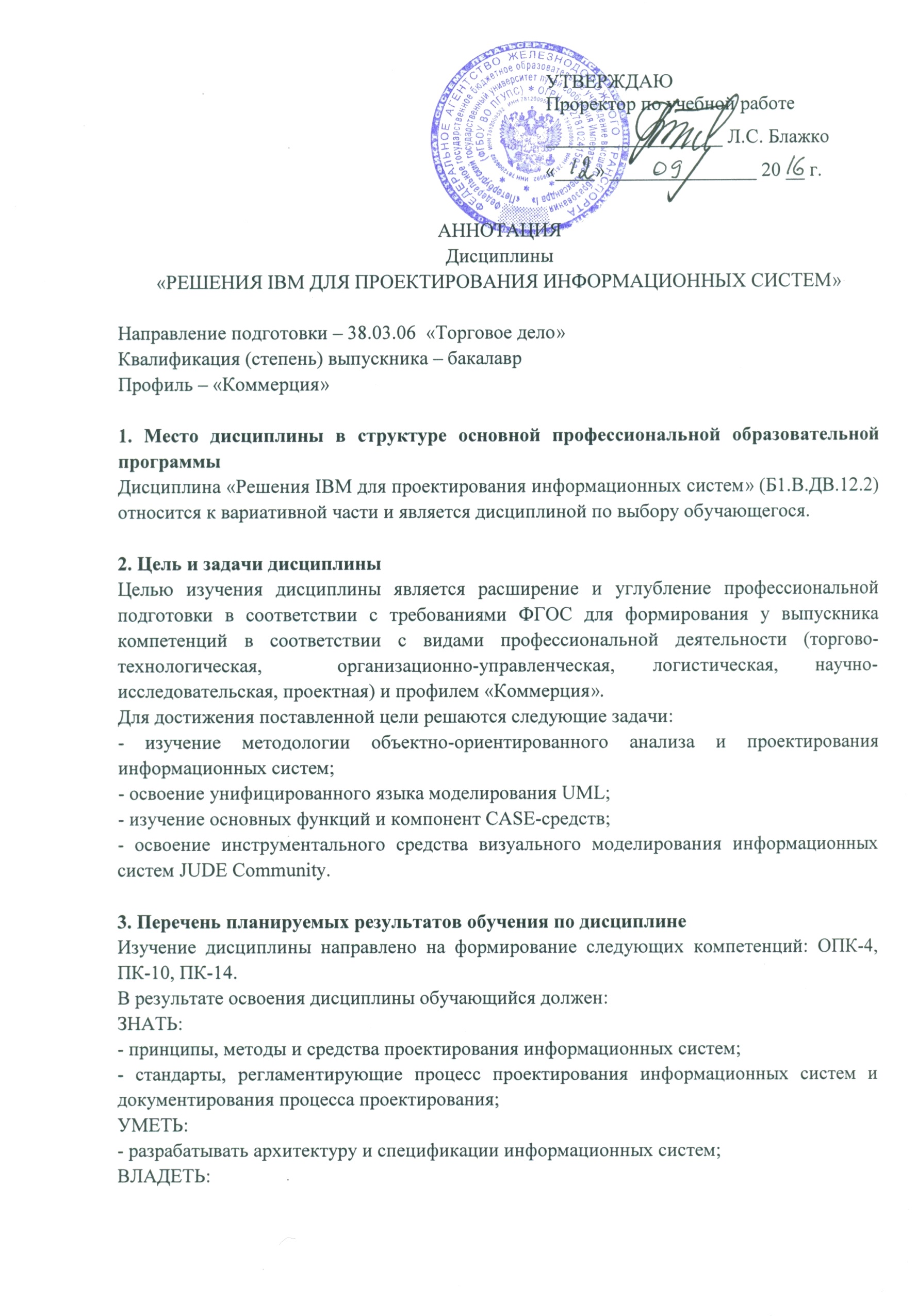 - навыками разработки информационных систем с использованием объектной техники моделирования, унифицированного языка моделирования и инструментального средства разработки JUDE Community.4. Содержание и структура дисциплины1. Введение в унифицированный язык моделирования.2. Общие сведения об информационных системах.3. Унифицированный процесс разработки.4. Проектирование информационных систем с использованием RUP.5. Объем дисциплины и виды учебной работыОбъем дисциплины для очной формы обучения – 2 зачетные единицы (72 часа), в том числе:лекции – 8 часов;практические занятия – 18 часов;самостоятельная работа – 46 часов.Форма контроля знаний – зачет.Объем дисциплины для заочной формы обучения – 2 зачетные единицы (72 часа), в том числе:лекции – 4 часа;практические занятия – 4 часа;самостоятельная работа – 60 часов;контроль – 4 часа.Форма контроля знаний – контрольная, зачет.